О работе «горячей линии» по вопросам качества и безопасности детских товаров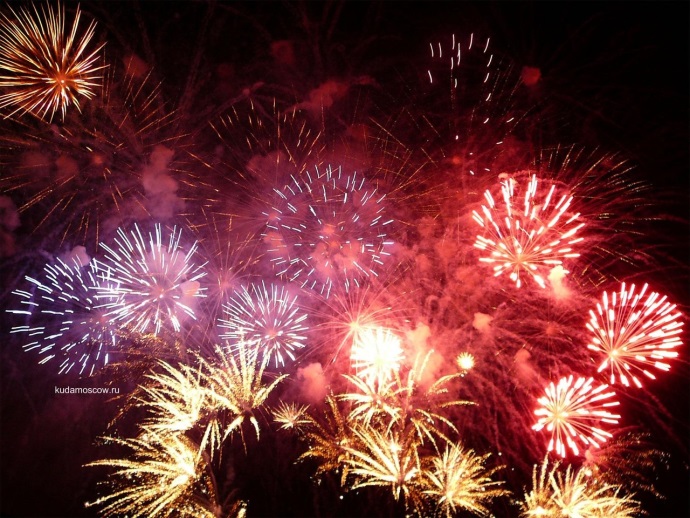      В период с 01.12.2019г по 26.12.2019г   проводится   тематическое консультирование   по вопросам качества  и безопасности детских  товаров  в выборе Новогодних подарков.        Телефоны «горячей линии» Управления  Роспотребнадзора по Ленинградской области- (812) 365-47-05, (812) 365-46-95, lenobl@47.rospotrebnadzor.ruФБУЗ «Центр гигиены и эпидемиологии в Ленинградской области» - (812) 448-05-46, (812) 448-05-11. zpplo@cgelo.ruРежим работы: понедельник- пятница  с 10:00 до 12:00 и с 13:00 до 16:00 работает единая «горячая линия», по телефонам которой можно получить консультации и разъяснения по вопросам качества и безопасности детских товаров.Обращайтесь  по интересующим вопросам;игрушки, одежда, одежда для обучающихся, карнавальная одежда и новогодние костюмы, обувь,  пиротехника, услуги аниматоров и детских елок, сладкие подарки (с игрушкой и без), маркировка и иное. А также действующих нормативных требований  к этой категории товаров.      Гл. врач                              Д.А.Рази                                         Территориальный отдел Управления Роспотребнадзора по Ленинградской области      по Ломоносовскому  району Филиал ФБУЗ «Центр гигиены и эпидемиологии в Ленинградской области    в Кингисепском,Волосовском,Сланцевском и Ломоносовском  районах »Ломоносовский8-812-423-02-39;lomonosov@47.rospotrebnadzor.ru>8-812-423-49-48 е mail lomonosov@cge47.ruсайт-http://fbuzlom.tiu.ru/